ЗАЛ ХИМИИ и ФИЗИКИНа экране –  картина в рамке - фотография учителей химии и физики.Посетители галереи восхищённо смотрят на картину.Экскурсоводы: Прошу вас следовать за мной в зал химии и физики. И вот перед вами великие творения – портреты наших педагогов!Группа нахимовцев: Они прекрасны!!!Экскурсоводы: Как говорил А.М.Горький: «Химия – это область чудес, величайшие завоевания разума будут сделаны именно в этой области». Бабушка (моет полы, ворчит): Ходят и ходят тут, топчут… Куда по помытому? (прогоняет со сцены).Сценка «Лабораторная работа по химии»На сцену выходят нахимовцы со стульями, рассаживаются как на уроке в классе. Входит учительница.Учительница химии: Класс, приступить к лабораторной работе!Шумовое сопровождение лабораторной по химии.Учительница химии: Всё, время вышло, сейчас буду проверять. Нахимовцы Иванов и Петров, какого цвета получился у вас раствор?Ученики: Мы получили раствор розового цвета.Учительница химии: Очень хорошо. Именно этого цвета должен был получиться раствор, значит теорию выучили хорошо. Ставлю вам пятерку. А у вас какой цвет получился, нахимовцы Сидоров и Перепёлкин?Ученики: Мы получили раствор оранжевого цвета.Учительница химии: А-а-а, значит магния не доложили, но ничего, в следующий раз у вас всё получится, главное будьте внимательнее. Ставлю пять с минусом. Ну, а вы на втором ряду, у вас что получилось?Ученики: У нас раствор зелёного цвета.Учительница химии: А, вот вы допустили грубейшую ошибку, кроме того, что не доложили магния, также не хватаем меди. Теорию выучили плохо – ставлю четвёрку. А у вас там что получилось?Ученики: У нас получился раствор голубого цвета.Учительница химии: Всё напутали. Ставлю вам три. А у тебя, Кипятков, что получилось? Ты же не хочешь эту четверть закрыть двойкой.Ученики: У меня раствор чёрного цвета.Учительница химии: Как чёрного?Ученики: Вот смотрите.Учительница химии: Кипятков – двойка. Класс, ложись.Раздаётся шум взрыва. Все подают на пол, мажут лица чёрной краской и поднимаются.Учительница химии: Учите химию, ребята, ради нашей безопасности.Участники сценки уходят.ЗАЛ РУССКОГО ЯЗЫКА И ЛИТЕРАТУРЫНа экране –  картина в рамке - фотография учителей русского языка и литературы. Посетители галереи, восхищённо смотрят на картину.Экскурсоводы: Пройдёмте в зал русского языка и литературы. Группа нахимовцев: Это подлинник? (смотрят на портреты учителей) Конечно!Бабушка (разгадывает кроссворд): Молодёжь, помогите кроссворд разгадать. Как называется раздел лингвистики, изучающий звуки речи и звуковое строение языка? Что за чертовщина может быть?Группа нахимовцев: Фонетика.Экскурсоводы: Как говорил Куприн А.И.: «Русский язык в умелых руках и в опытных устах – красив, певуч и выразителен…Номер «Угадай мелодии с ошибками».На сцену выходят нахимовцы в образах ведущих музыкальной передачи «Угадай мелодию». Звучит музыкальная заставка этой передачи.Нахимовцы:Кто-то любит рэп, кто-то —рок-музыку, а некоторые в восторге от попсы. К сожалению, песни любого из этих жанров не всегда соответствуют правилам русского языка. Мы вспомнили несколько известных композиций, которые заставляют нас говорить неправильно! Мы начинаем нашу передачу «Угадай мелодию»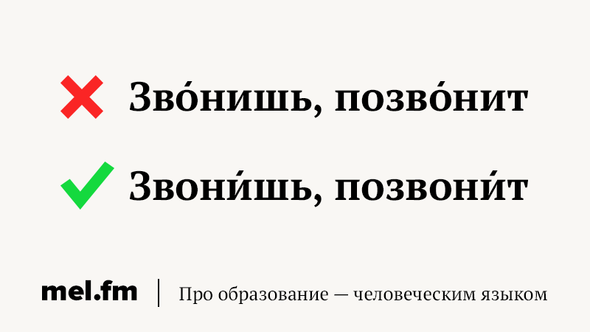 Правильно: звонИшь, позвонИт.Сейчас для вас прозвучат сразу две песни, в которых ударение в глаголе «звонить» в разных формах стоит неправильно. Первую точно знают всеЗвучит фрагмент песни «Ты звОнишь ей домой, когда меня рядом нет…». Да , вы угадали — это «Руки вверх», и да — в песне поётся именно «звОнишь».Гораздо больше обидно за группу «Пилот» из культурной столицы — в песне «Девочка-весна» солист Илья Чёрт поёт…Звучит фрагмент песни «Наверно, завтра она позвОнит мне в дверь». Да нет, не позвОнит! В общем, ещё раз напоминаем: ударение в этом глаголе всегда падает на последний слог!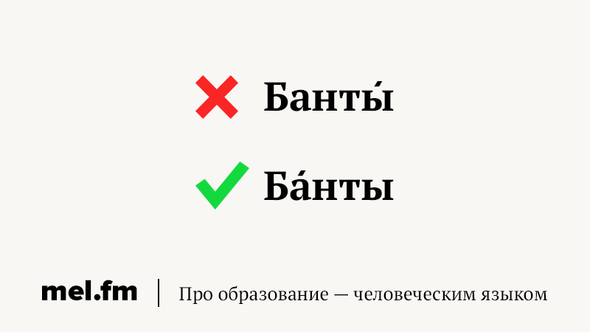 Правильно: бАнтыВ эфире группа «Браво» с песней «Этот город», которую тоже многие хорошо знают. Среди прочих достопримечательностей Москвы солист перечисляет…Звучит фрагмент песни «Нарисованы бульвары, реки и мосты, / Разноцветные веснушки, белые бантЫ».Проблема в том, что ударение в слове «банты» на самом деле падает на первый слог. И рифма со словом «мосты» в данном случае — не оправдание. Кстати, сюда же относятся «тОрты» и «шАрфы». А чтобы больше не путаться и запомнить правильный вариант — вспоминайте эти слова в единственном числе.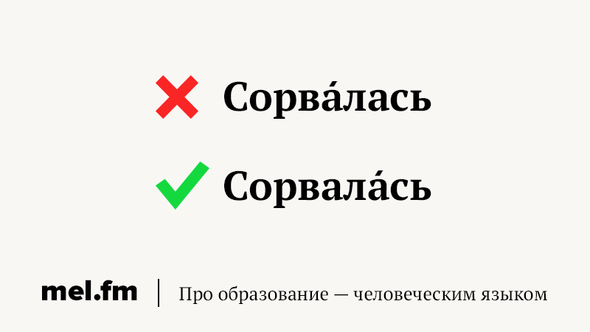 Правильно: сорвалАсьПохожую ошибку мы слышим в песне «Есть только миг» Александра Зацепина на слова Леонида Дербенёва. Звучит фрагмент песни «А для звезды, что сорвАлась и падает…»В этом глаголе, как и в предыдущем, ударение падает на последний слог: «сорвалАсь». Так что в этом мире бушующем всё действительно призрачно!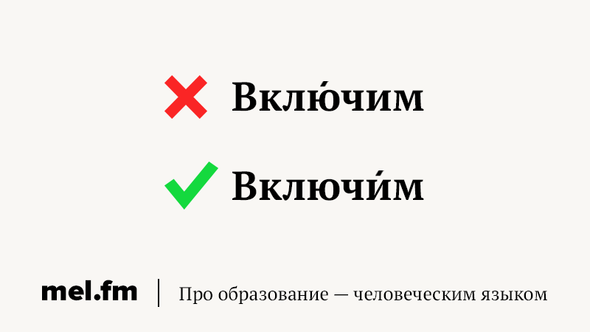 Правильно: включИмТак, кажется, время Игоря Николаева настало. Звучит фрагмент песни «Мы приедем в наш старый дом, / И не вклЮчим в прихожей свет…»И правильно сделаете, что не «вклЮчите». Потому что верно — «включИм», а вариант «вклЮчим» считается разговорным. Дальше Игорь Николаев хотя бы извиняется…Звучит фрагмент песни «Ты прости мне мои стихи…»Мы всё прощаем. Главное — не повторять ошибок. 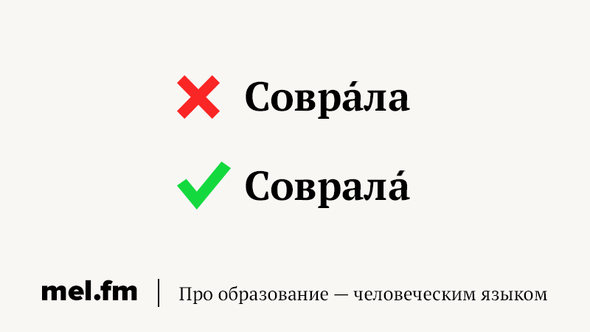 Правильно: совралАЗамыкает наш список группа «Мумий Тролль» с песней «Медведица», которая мерещится. Звучит фрагмент песни «В слезах парнишка, / Ему соврАла я немножко…»Надеемся, вы уже всё поняли. Ошибка в ударении в глаголе «соврала» нам не показалась. Чтобы не доводить никого до слёз, в этом слове лучше ставить ударение на последний слог: «совралА» (врать или не врать — это уже дело ваше!). Призываем не откладывать на завтра, а становиться лучше (в нашем случае — грамотнее) сегодня! Учите русский язык! Быть грамотным – это модно!Участники номера уходят.ЗАЛ БИОЛОГИИНа экране –  картина в рамке - фотография учителей биологии. Посетители галереи, восхищённо смотрят на картину.Экскурсоводы: Пройдёмте в зал биологии, где сможем усладить взоры красотой наших педагогов этого интересного предмета! Ч.Дарвин говорил: «Чем больше мы познаём законы природы, тем всё более невероятными становятся для нас чудеса».Бабушка (сгибаясь, держится за поясницу): Какие уж тут чудеса. Когда уже нормальное лекарство от остеохондроза придумают? Ничего не помогает…Группа нахимовцев: Мы это ещё не проходили. Мы сейчас изучаем организм человека как единое целое. Строение организма человека, понимаете?Экскурсоводы: Представьте, что органы нахимовца, не смогли договориться, что они единое целое, каждый борется за лидерство.Сценка «Строение тела нахимовца – спор внутренних органов»Звучит музыкальная заставка телевизионной передачи «Жить здорово».На сцену выходят нахимовцы, у них на груди большие картинки с изображением: сердца, почек, желудка, лёгких, мозга человека.Музыкальная отбивка из передачи «Что? Где? Когда?»Мозг: А я настаиваю, что головной и спинной мозг – самый главный! Мы управляем всем организмом.Желудок: Что-то есть хочется!Музыкальный фрагмент песни С.Лазарева «В самое сердце на пораженье…»Сердце: Я главный орган! Сердце и кровеносные сосуды доставляют кислород и питательные вещества ко всем клеткам организма!Музыкальный фрагмент песни С.Михайлова «Ты моё сердце из чистого золота, и я спасу тебя от холода…». Нахимовец в образе Сердца спускается со сцены в зал и дарит сердечки учителям.Желудок: А обед скоро?Музыкальный фрагмент песни группы «Серебро» «Дыши со мной…»Лёгкие: Не хватает кислорода в наших учебных классах, дышать не чем!Желудок: Хоть бы сегодня были макароны с сосисками!Музыкальный фрагмент песни В.Леонтьева «Светофор» «А все бегут, бегут, бегут…»Почки: Вот только не надо три стакана чая пить на ужин! Не справимся!Музыкальная отбивка из передачи «Что? Где? Когда?»Мозг: Где ваши мозги? Расставляйте приоритеты! Головой надо думать на уроках.Желудок: Уроки уроками, а обед по расписанию!Мозг: Мораль сей басни такова: нахимовец на голодный желудок ни о чём думать не может, а на сытый – не хочет!Звучит отбивка из программы «Здорово жить». Герои уходят.ЗАЛ ИЗО/ТЕХНОЛОГИЯ/ЧЕРЧЕНИЕНа экране –  картина в рамке - фотография учителей этих предметов.Посетители галереи, восхищённо смотрят на картину.Экскурсоводы: А следующий зал посвящён нашим учителям изо/технологии/черчения. Вы видите сейчас их на этой картине. Павло Пикассо говорил: «Живопись — занятие для слепцов. Художник рисует не то, что видит, а то, что чувствует». Бабушка (достаёт вязание): Где же тут увидишь рисунок этого вязания? Действительно, так и ослепнешь! Экскурсоводы: Представьте, что находчивый нахимовец решил в увольнении заработать на новые кроссовки.Фрагмент сценки «Продавцы картин» из телевизионной программы «Уральские пельмени»Выходит нахимовец, в руках ведро, холсты, краска и кисточка. На сцене стоит художник и на мольберте выставлена на продажу красивая картина с изображением корабля.Нахимовец (к художнику): Здрасьте! Художник: Холст покрасьте. Тут занято.Нахимовец (показывает свою картину: квадрат и круг): Да у меня вот всего лишь… Художник: А, с этим вставайте. Как раз на контрасте у меня всё купят.Нахимовец (гордо): Это знаете ли современное искусство.Художник (посмеиваясь): А, почему не раскрасил?Выходит первый покупатель.Художник: Добро пожаловать на нашу аллею художников.Покупатель: Моё почтение. Это что?Художник: Это корабль.Покупатель: Как называется?Художник: Корабль.Покупатель: Картина называется корабль или корабль называется корабль?Художник: И корабль называется корабль, и картина называется корабль? Я её полгода рисовал.Покупатель: Всю картину или только корабль?Художник (указывает на нахимовца): Вот к нему идите. Покупатель: Оригинально. У вас что?Нахимовец: Произведение называется «Экзистенция». Ровный круг символизирует замкнутость в себе. Неровный квадрат – нашу угловатость. Нужно просто начать жизнь с чистого листа.Покупатель: Долго работали?Нахимовец: Не буду скрывать, у меня ушло 3 года.Покупатель: Да вы что? Сколько стоит?Нахимовец: Тысяча рублей.Покупатель: Прошу (протягивает деньги), я беру. Спасибо.Покупатель уходит.Художник: Тысяча за 3 года? Ты это заслужил.Нахимовец: А, спасибо. Сейчас ещё одну нарисую. (Рисует снова круг и квадрат) Раз годик, два, три. Готово.Художник: Разве это искусство? Вот у меня смотри какая красота. Всё прорисовано, всё понятно. И корабль чётко виден и даже чайки. Даже в трюме глаза видны. Здесь полоска точек – это…Нахимовец: Кильки?Художник: Икринки кильки.Выходит второй покупатель.Покупатель: Здравствуйте.Художник: Здравствуйте, вот пожалуйста, корабль.Покупатель: Ой, как красиво. Давно хотел что-то морское. А у вас что? (к нахимовцу)Покупатель: Да у него – экзистенция.Нахимовец: Сразу видно, что человек не разбирается в искусстве. Работа называется «Шторм». Это корабль нашей судьбе (показывает на квадрат), который несёт нас в водоворот жизни (показывает на круг)Покупатель: А это что за черта? (указывает на черту под квадратом и кругом)?Нахимовец: Это икринки кильки.Покупатель: Превосходно, берём! (Уходят)Художник: У меня идеи воровать? Вот я тебе!..Выходит третий покупатель.Художник: Картина «Штормовая эссенция»! Нахимовец (смеясь): Экзистенция.Художник: «Штормовая экзистенция». Корабль символизирует человечество, а эти волны символизируют пучину, куда идёт человечество. Покупатель: А облака что?Художник: Облака символизируют облака.Покупатель: А у вас что?Нахимовец: Круг и квадрат – простизм. Современное искусство.Покупатель: Сколько ваша стоит?Художник: Всего 4 тысячи.Покупатель: А ваша?Нахимовец: 5 тысячь.Покупатель: Искусство должно быть дорогим! Тем более я на подарок. Владимир Петрович в искусстве разбирается. Он сразу поймёт, что эта (глядя на картину с кораблём) - на тысячу дешевле. Беру простизм.Нахимовец: Пожалуйста.Покупатель уходит.Нахимовец: Как говорит моя учительница, не важно, что ты делаешь – главное уметь продавать.Художник: Как зовут твою учительницу?Нахимовец: Ольга Бузова!Звучит музыкальный фрагмент песни О.Бузовой «Выключи мозг и Бузову включи…»Художник: Это что за день такой сегодня? Вон отсюда!Убегает вслед за нахимовцем.ЗАЛ МУЗЫКИ и ОБЖНа экране –  картина в рамке - фотография учителей этих предметов.Посетители галереи, восхищённо смотрят на картину.Экскурсоводы: Мы находимся в зале МУЗЫКИ и, не поверите, ОБЖ и ВМП. Вы видите сейчас на этой картине наших замечательных учителей. Песня и в бою помогает и у костра душу согревает. Бабушка (раздаётся рингтон телефонного звонка «Танцуй пока молодая — девочка Рая. Танцуй-танцуй пока молодая…»): У кого телефон звонит? У кого говорю (к нахимовцам)? В музее телефон надо отключать? А, это мне соседка звонит…Алё, да я не глухая… На работе говорю. Не трезвонь мне тут.Выходит нахимовец, исполняет песню под гитару  из репертуара Ю. Визбора  «Милая моя, солнышко лесное…»ЗАЛ ИНФОРМАТИКИ И ИКТНа экране –  картина в рамке - фотография учителей этих предметов. Посетители галереи, восхищённо смотрят на картину.Экскурсоводы: Мы находимся в зале информатики и ИКТ! Академик В. М. Глушков говорил: «Человек в XXI веке, который не будет уметь пользоваться ЭВМ, будет подобен человеку ХХ века, не умевшему ни читать, ни писать».Бабушка (подходит к нахимовцам с планшетом): Милок, посчитай мне на этой штуке на сколько нам пенсию прибавили? Я в андроидных планшетах не бум-бум… Google тебе в помощь.Группа нахимовцев: Не волнуйтесь, бабушка, сейчас попробуем.Экскурсоводы: Вот уж кто действительно разбирается в инновационных технологиях, так это наш следующий участник. Вот и он.Номер в жанре комедийного шоу «Stand Up» на телеканале ТНТЗвучит музыкальная заставка включения программы Windows.На сцену из зала поднимается нахимовец в образе резидента «Stand Up».Резидент «Stand Up»: Добрый день, меня зовут Алексей! Я, как вы уже догадались, учусь в 8 классе. Предлагаю зарядиться позитивом на долгое время. Хочу поделиться с вами шуточными анимационными картинками, которые, как мне кажется, иллюстрируют трудовые будни учителя. Внимание на экран!На экране появляются гиф-картинки, к которым ведущий озвучивает свои комментарии (комментарии указаны под картинкой в тексте сценария).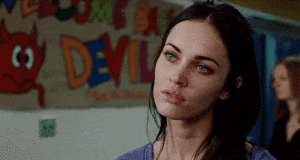 Когда идешь на 7-й урок подряд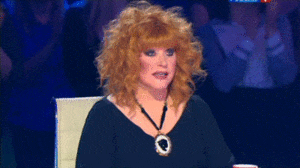 Когда ученик опоздал на урок и не извинился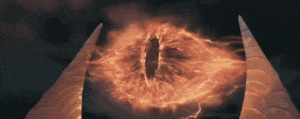 “Задние парты, я все вижу!”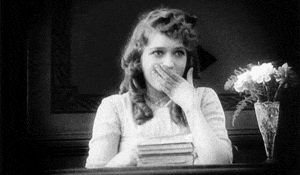 Когда кто-то на уроке забавно пошутил, но нужно сохранять серьезный вид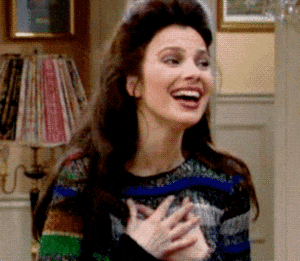 Когда весь класс поздравил с днем рождения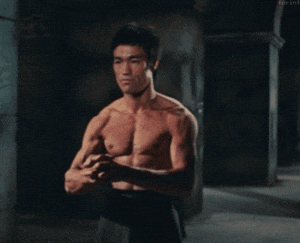 За минуту до открытого урока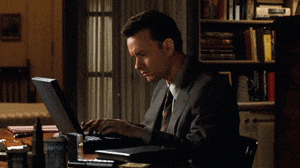 Когда нужно делать бесполезную бумажную работу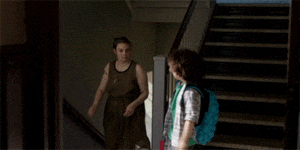 Когда похвалили на педсовете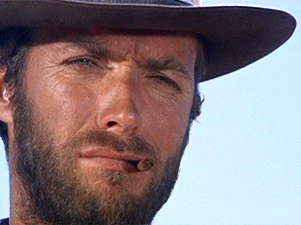 Когда ни одной тройки на ЕГЭ по моему предмету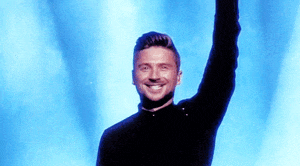 Когда успешно проходишь очередную аттестациюЗАЛ ФИЗКУЛЬТУРЫНа экране –  картина в рамке - фотография учителей этого предмета.Посетители галереи, восхищённо смотрят на картину.Экскурсоводы: Этот зал посвящён педагогам физкультуры и спортивных секций. Наши учителя, как вы видите на картине, в отличной форме!Группа нахимовцев: Наши нахимовцы утверждают, что несмотря на напряжённое учебное расписание, спортом можно заниматься везде и в любое время.Бабушка (проходит по сцене с палками для скандинавской ходьбы): И правильно делают, надо больше двигаться! Засиделась я чего-то… Экскурсоводы: Всё внимание на экран.Видео ролик «Везде СПОРТ!»Это пародия на популярный в интернете блог фитнес инструктора Дарьи Куртеевой, которая показывает фитнес упражнения «#ВездеФИТНЕС».ЗАЛ ИСТОРИИ И КУЛЬТУРЫ САНКТ-ПЕТЕРБУРГАНа экране –  картина в рамке - фотография учителей этого предмета.Посетители галереи, восхищённо смотрят на картину.Экскурсоводы: Наша экскурсия по картинной галерее «Мега-Таланты 1 роты» завершается в зале истории и культуры Санкт-Петербурга. Как красиво художник изобразил на этой картине наших замечательных учителей!Бабушка (с томиком стихов):           Всё кругом так сказочно красиво, И листочки по Неве плывут. В Петербурге осень наступила. Золотой порой ее зовут.                 (Сидорова М.В.)Бабушка закутывается в плед на своём стуле и поглаживает кота Барсика.Группа нахимовцев: Ты красив в любое время года -Грустной осенью, студёною зимой. И в жару, и даже в непогоду Я люблю тебя, мой город над Невой!На сцену выходит солист в плаще и с зонтиком в руках, исполняет песню.Текст песни «Листья жёлтые»Автор текста (слов): Петерс Я., Шаферан И. Композитор (музыка): Паулс Р.Не прожить нам в мире этом,Не прожить нам в мире этом,Без потерь, без потерь.Не уйдет, казалось, лето,Не уйдет, казалось, лето,А теперь, а теперь.Припев:Листья жёлтые над городом кружатся,С тихим шорохом нам под ноги ложатся,И от осени не спрятаться, не скрыться,Листья жёлтые, скажите, что вам снится.И пускай дождливы часто,И пускай дождливы частоЭти дни, эти дни.Может, созданы для счастья,Может, созданы для счастьяИ они, и они.Припев:Листья жёлтые над городом кружатся,С тихим шорохом нам под ноги ложатся,И от осени не спрятаться, не скрыться,Листья жёлтые, скажите, что вам снится.Лист к окошку прилипает,Лист к окошку прилипаетЗолотой, золотой,Осень землю осыпает,Осень землю осыпаетКрасотой, красотой.Припев:Листья желтые над городом кружатся,С тихим шорохом нам под ноги ложатся,И от осени не спрятаться, не скрыться,Листья жёлтые, скажите, что вам снится.Листья жёлтые над городом кружатся,С тихим шорохом нам под ноги ложатся,И от осени не спрятаться, не скрыться,Листья жёлтые, скажите, что вам снится?Что вам снится?ФИНАЛВсе участники концерта выходят на сцену, выносят жёлтые листья, подбрасывают над головой. На авансцену выходит нахимовец и читает стихотворение.Чтец:Достойна уваженья и почёта Учителя нелёгкая работа! Желаем от души здоровья, сил, Чтоб каждый день лишь радость приносил! Побольше оптимизма и улыбок, Терпенья в исправлении ошибок, Учеников послушных и удач В решении поставленных задач!Учителя, сегодня все для вас: Цветы, подарки, песни, поздравления. Вы лучшие, любимые у нас, Вы — кладезь знаний, мудрости, терпения! Так пусть ваш выбор жизни вам несет Добро, любовь, здоровье, процветание. В душе царит гармония, тепло, А в семьях — мир, любовь и понимание!Экскурсоводы: Учиться могут все, но есть дар, данный немногим – научить другого, увидеть и раскрыть его талант. У наших учителей есть этот великий дар, а значит Вы (обращаясь в зал) – учителя по призванию! Бабушка: Желаем Вам не терять терпения, сохранять улыбку на лице и огонёк в глазах. Группа нахимовцев: Дорогие учителя, Вы достойны картинной галереи от любящих Вас учеников!Звучит мелодия песни «Листья жёлтые», под которую нахимовцы дарят учителям цветы.Список литературы:Осенние стихи. — Текст: электронный // Детский сад Алёнушка: [сайт]. — URL: https://alenushka57.ru/index.php/stikhi/osennieПеределки песен на Последний звонок учителю математики. — Текст: электронный // Всё для праздника: [сайт]. — URL: http://prazdnik.fun/peredelki-pesen/holiday/posledniy-zvonok/tag/uchitelyu-matematiki/page2Смирнов, Ю. И. Мир чисел. Занимательные рассказы о математике / Ю. И. Смирнов. — Спб.: ИKФ "МиМ-Экспресс", 1995.Сценарное мастерство: Методическое пособие в помощь начинающему автору. - М.: ВЦХТ, 2002.Сценарий открытия галереи. — Текст: электронный // Сценарии детям: [сайт]. — URL: http://scenarii-detyam.ru/pamyatnik/scenarij-otkrytiya-galerei/Сценарий праздника "Осень в Петербурге". — Текст: электронный // MAAM.RU: [сайт]. — URL: https://www.maam.ru/detskijsad/scenarii-osen-v-peterburge-v-podgotovitelnoi-grupe.htmlПесня-переделка учителю математики. — Текст: электронный // Всё для праздника: [сайт]. — URL: http://prazdnik.fun/posts/11182Поздравление учителю. — Текст: электронный // Галерея поздравлений: [сайт]. — URL: https://3d-galleru.ru/wishes/text/pozdravlenie-uchitelyu-12149Поздравления с Днем учителя. — Текст: электронный // Семейный очаг: [сайт]. — URL: https://yandex.ru/turbo/s/polzablog.ru/pozdravleniya-s-dnem-uchitelya-2018.html9 ошибок в песнях, которые режут слух грамотным людям. — Текст: электронный // Мел: [сайт]. — URL: https://mel.fm/gramotnost/8236910-songs_mistakes